Brief ouders dag van de kinderbegeleiderOproep complimentOproep filmpje makenBeste (groot)ouder,Vrijdag 12 oktober is het 
Dag van de Kinderbegeleider! 

Een dag waarop we onze kinderbegeleiders van de kinderopvang willen verrassen met zoveel mogelijk complimenten van ouders om hen te bedanken voor hun inzet en enthousiasme. Ze verdienen het! Dagelijks zetten kinderbegeleiders zetten zich in om van de opvang een fijne en warme plek te maken waar elk kind zich goed voelt! Kinderbegeleiders verzinnen activiteiten en speelimpulsen, verzorgen, luisteren, zingen liedjes, maken tussendoortjes klaar en spelen. Maar ze ruimen ook op, vertellen verhalen, troosten, vergaderen, regelen de administratie, gaan op vorming om bij te leren en denken na over hoe het nog plezanter kan voor élk kind!We nodigen je uit om hen op de “dag van de kinderbegeleider” je waardering te tonen dit kan op 2 manieren.Schrijf, teken, plak,… een persoonlijk compliment op het complimentenkaartje en geef het op 12 oktober af aan de kinderbegeleider. De complimentenkaartjes vind je in de kinderopvang.Maak een complimentenfilmpje van jezelf (en je kind) en geef een persoonlijk complimentje aan de kinderbegeleider. Zeg waarvoor jij hen dankbaar bent. Wat maakt dat jij je kinderen met een gerust hart bij hem of haar achterlaat? Waar blinkt hij/zij in uit? Filmen kan gewoon met een smartphone in selfiemodus. We delen de videoboodschap graag op sociale media. 
                               Breng jij het complimentenkaartje/filmpje mee?#dagvandekinderbegeleider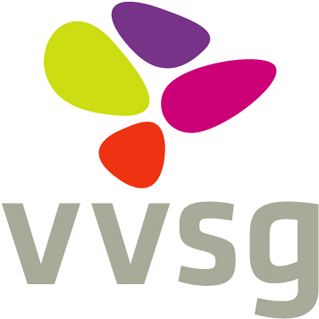 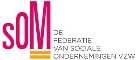 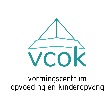 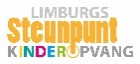 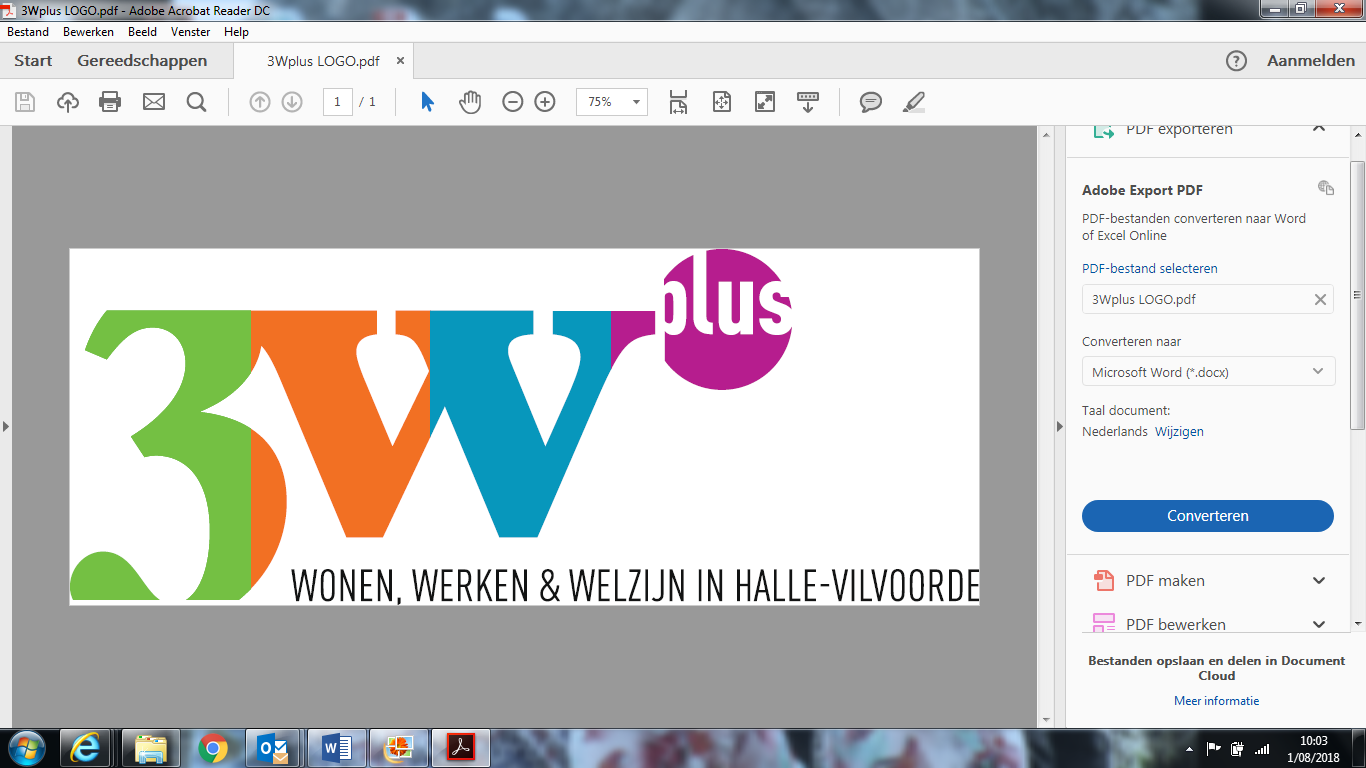 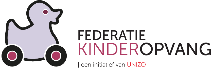 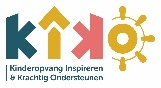 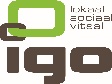 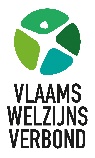 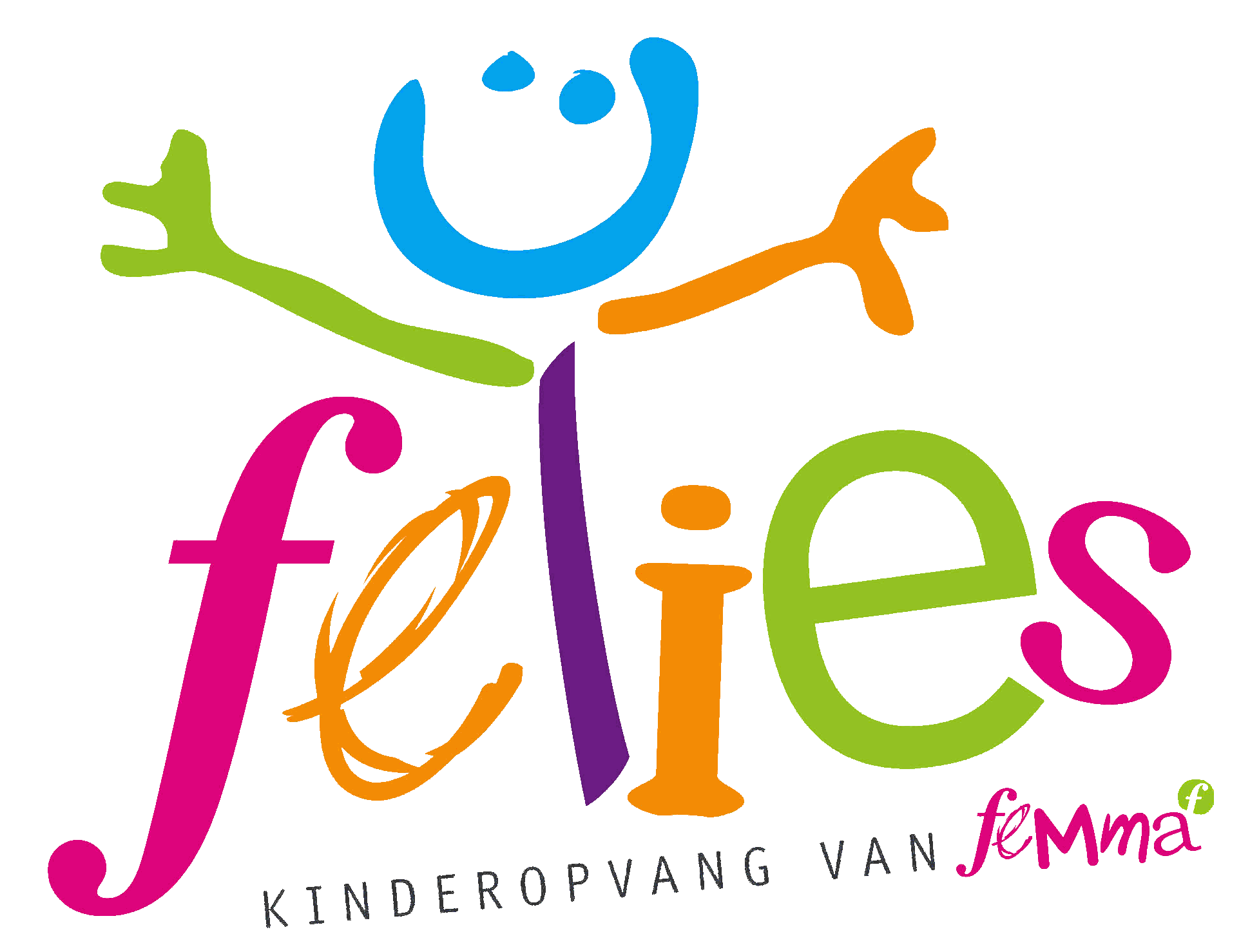 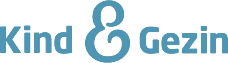 